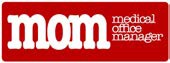 The purpose of this model policy is to ensure a comfortable and healthy work environment for all staff and patients by maintaining appropriate temperature settings in the medical office.By implementing this office temperature policy, the medical office aims to maintain a comfortable and healthy work environment for all staff and patients. Consistentcommunication, monitoring, and maintenance of the HVAC system, and accommodating individual needs will contribute to the success of this policy.XYZ Medical Group Office Temperature PolicyPolicy Statement: It is the policy of this medical office to maintain a temperature range between 68°F and 76°F in all areas of the office, including waiting areas, exam rooms, and administrative areas.Responsibility: The office manager is responsible for ensuring that the temperature in the office is maintained within the prescribed range. This includes monitoring the HVAC system and responding promptly to any temperature-related issues reported by staff or patients.HVAC System Maintenance: The HVAC system will be regularly inspected and maintained to ensure proper functioning and efficiency. Any repairs or upgrades necessary to maintain appropriate temperature settings will be promptly addressed.Temperature Monitoring: The temperature in all areas of the office will be monitored regularly to ensure that it remains within the prescribed range. The office manager will be responsible for conducting regular temperature checks and adjusting the temperature settings as needed.Communication: Staff and patients will be informed of the office temperature policy and encouraged to provide feedback on their comfort level. The office manager will be responsible for responding promptly to any concerns raised and taking appropriate action to address them.Model Policy: Office Temperature	2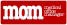 Dress Code: Staff members are encouraged to dress in layers to adjust to their individual comfort level. Dress codeguidelines will be provided to ensure that staff members dress appropriately for the office environment.Patient Comfort: Patients who have specific temperature needs due to medical conditions or disabilities will be accommodated as much as possible. For example, if a patient requires a warmer temperature, the office manager will provide blankets or increase the temperature setting in the exam room.Enforcement: All staff members are expected to comply with this office temperature policy. Failure to comply may result in disciplinary action in accordance with the office’s disciplinary policy.Review: This office temperature policy will be reviewed annually to ensure that it remains current and effective in maintaining a comfortable and healthy work environment for all staff and patients. Any necessary revisions will be made and communicated to staff members in a timely manner.